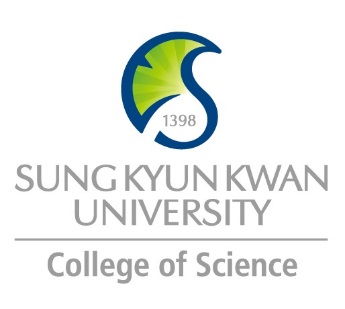 Sungkyunkwan University (SKKU) College of ScienceGlobal Program Survey2019 Spring – 2019 FallUniversity/SchoolLogoInstitutionLinnaeus UniversityLinnaeus UniversityLinnaeus UniversityLinnaeus UniversityLinnaeus UniversityCountrySwedenSwedenCityCityVäxjö and KalmarWebpage/ Social Mediawww.lnu.sewww.lnu.sewww.lnu.sewww.lnu.sewww.lnu.sePostal AddressUniversitetsplatsen 1, S-35195 Växjö, SwedenUniversitetsplatsen 1, S-35195 Växjö, SwedenUniversitetsplatsen 1, S-35195 Växjö, SwedenUniversitetsplatsen 1, S-35195 Växjö, SwedenUniversitetsplatsen 1, S-35195 Växjö, SwedenContactInformationPrimaryPrimarySecondarySecondaryContactInformationNameMaria ERIKSSONMaria ERIKSSONElena VINCI-HYTTERElena VINCI-HYTTERContactInformationPositionSection Manager, International OfficeSection Manager, International OfficeFacutly of TechnologyFacutly of TechnologyContactInformationFunctionContactInformationEmailMaria.Eriksson@lnu.seMaria.Eriksson@lnu.seElena.Vinci-Hytter@lnu.seElena.Vinci-Hytter@lnu.seContactInformationPhone+46 470 70 82 48+46 470 70 82 48+46 470 70 88 03+46 470 70 88 03ProgramExchange studiesExchange studiesExchange studiesExchange studiesExchange studiesExchange studiesPeriodAcademic year 2018/2019Academic year 2018/2019Academic year 2018/2019Academic year 2018/2019Academic year 2018/2019Academic year 2018/2019Number of Exchange Places Offered1 semester exchange1 semester exchange2 semesters exchange2 semesters exchangeOthersOthersNumber of Exchange Places Offered4422Please specifyPlease specifyApplicable Major Biological SciencesMathematicsMathematicsPhysicsPhysicsChemistryApplicable Major xxxxxxApplicable DegreeUndergraduateUndergraduateMasterMasterPhDPhDApplicable DegreexxxxFeesTuition FeeTuition FeeOther FeesOther FeesOther FeesOther FeesFeesAcademic Year2018/20192018/20192018/20192018/20192018/20192018/2019Academic CalendarSeptember 3 - January 2019 = fall semester / January 21, 2019 – June 3, 2019September 3 - January 2019 = fall semester / January 21, 2019 – June 3, 2019September 3 - January 2019 = fall semester / January 21, 2019 – June 3, 2019September 3 - January 2019 = fall semester / January 21, 2019 – June 3, 2019September 3 - January 2019 = fall semester / January 21, 2019 – June 3, 2019September 3 - January 2019 = fall semester / January 21, 2019 – June 3, 2019Credit System30 Swedish credits per semester (hp), equivalent to 30 ECTS30 Swedish credits per semester (hp), equivalent to 30 ECTS30 Swedish credits per semester (hp), equivalent to 30 ECTS30 Swedish credits per semester (hp), equivalent to 30 ECTS30 Swedish credits per semester (hp), equivalent to 30 ECTS30 Swedish credits per semester (hp), equivalent to 30 ECTSApplication Procedurehttps://lnu.se/en/education/exchange-studies/https://lnu.se/en/education/exchange-studies/Application Guidehttps://lnu.se/en/education/exchange-studies/https://lnu.se/en/education/exchange-studies/RequirementsLanguageEnglish ProficiencyRequirementsAcademicDepending on course, see prerequisites for each courseRequirementsOthersRequired DocumentsOnline application, Copy of passport, Transcript of records, Language Proficiency ReportOnline application, Copy of passport, Transcript of records, Language Proficiency ReportApplication DeadlineOctober 15 for spring semester and April 15 for fall semester October 15 for spring semester and April 15 for fall semester Nomination DeadlineOctober 1 for spring semester and April 1 for fall semesterOctober 1 for spring semester and April 1 for fall semesterPrimary Language of InstructionEnglishSecondary Language of Instruction, if anyCourse Cataloguehttps://lnu.se/en/education/exchange-studies/courses-and-programmes-for-exchange-students/https://lnu.se/en/education/exchange-studies/courses-and-programmes-for-exchange-students/https://lnu.se/en/education/exchange-studies/courses-and-programmes-for-exchange-students/Courses Taught in Englishhttps://lnu.se/en/education/exchange-studies/courses-and-programmes-for-exchange-students/https://lnu.se/en/education/exchange-studies/courses-and-programmes-for-exchange-students/https://lnu.se/en/education/exchange-studies/courses-and-programmes-for-exchange-students/Accommodationhttps://lnu.se/en/education/exchange-studies/courses-and-programmes-for-exchange-students/https://lnu.se/en/education/exchange-studies/courses-and-programmes-for-exchange-students/https://lnu.se/en/education/exchange-studies/courses-and-programmes-for-exchange-students/Estimated Cost of Livinghttps://lnu.se/en/education/exchange-studies/courses-and-programmes-for-exchange-students/https://lnu.se/en/education/exchange-studies/courses-and-programmes-for-exchange-students/https://lnu.se/en/education/exchange-studies/courses-and-programmes-for-exchange-students/Financial AidsN/AN/AN/ASpecial Programs/OffersN/AN/AN/AExpected Arrival Datehttps://lnu.se/en/education/Before-your-studies/preparing-for-your-stay/https://lnu.se/en/education/Before-your-studies/preparing-for-your-stay/https://lnu.se/en/education/Before-your-studies/preparing-for-your-stay/Number of Exchange Students per semesterDiversity Exchange Students (Demographics)Useful LinksNote